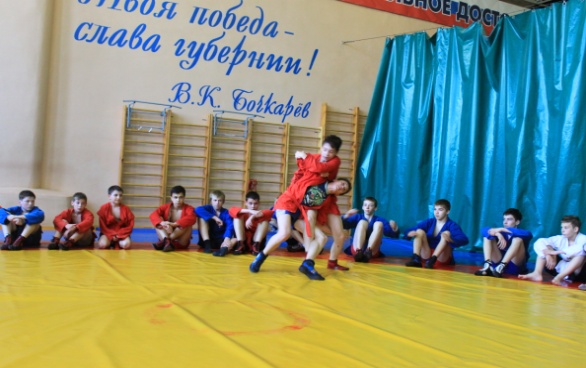 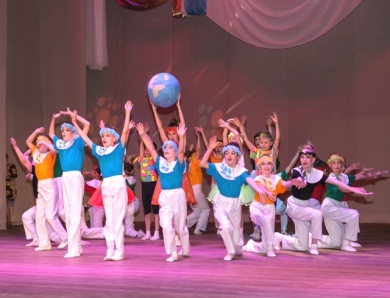 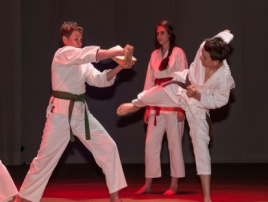 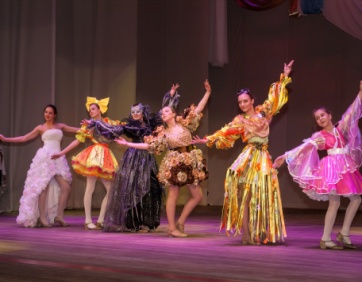 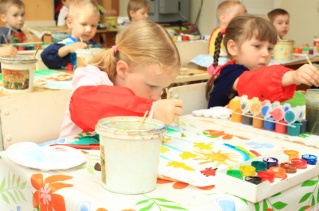 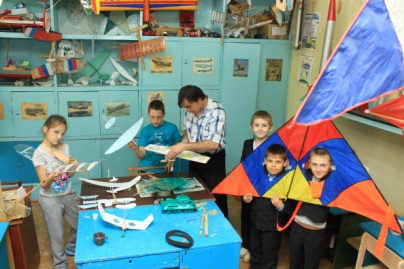 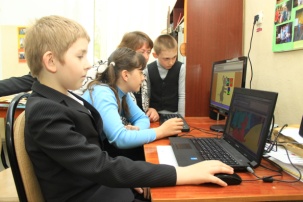 УПРАВЛЕНИЕ ОБРАЗОВАНИЯ ГОРОДА ПЕНЗЫМУНИЦИПАЛЬНОЕ БЮДЖЕТНОЕ ОБРАЗОВАТЕЛЬНОЕ УЧРЕЖДЕНИЕ ДОПОЛНИТЕЛЬНОГО ОБРАЗОВАНИЯДОМ ДЕТСКОГО ТВОРЧЕСТВА №1 ГОРОДА ПЕНЗЫ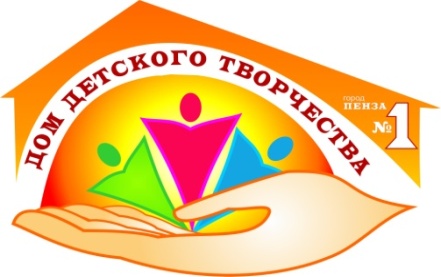 ПУБЛИЧНЫЙ ДОКЛАД2022-2023 учебный годПЕНЗА1. Общая характеристика учреждения1.1. Информационная справкаОсновное предназначение Учреждения – развитие мотивации личности к познанию и творчеству, реализация дополнительных образовательных программ и услуг в интересах человека, общества и государства. МБОУ ДО Дом детского творчества №1 г. Пензы осуществляет свою деятельность в соответствии с нормативно-правовыми документами:Конвенция ООН о правах ребенка.Конституция Российской Федерации.Федеральный закон «Об образовании в Российской Федерации» от 29 декабря . N 273-ФЗ.Стратегия государственной национальной политики Российской Федерации на период до 2025 года, утвержденная Указом Президента Российской Федерации от 19 декабря 2012 г. № 1666 «О Стратегии государственной национальной политики Российской Федерации на период до 2025 года». Стратегия научно-технологического развития Российской Федерации, утвержденная Указом Президента Российской Федерации от 1 декабря 2016 г. № 642 «О Стратегии научно-технологического развития Российской Федерации».Указ Президента Российской Федерации от 21 июля 2020 г. № 474 «О национальных целях развития Российской Федерации на период до 2030 года».Государственная программа Российской Федерации «Развитие образования», утвержденной постановлением Правительства Российской Федерации от 26 декабря 2017 г. № 1642 «Об утверждении государственной программы Российской Федерации «Развитие образования».Стратегия развития воспитания в Российской Федерации на период до 2025 года.Федеральный закон N 124-ФЗ «Об основных гарантиях прав ребенка в Российской Федерации».Национальный проект «Образование».Федеральный проект «Успех каждого ребёнка» 2018-24гг. (Указ президента РФ №204 от 7.05.2018г.)Приказ Министерства просвещения Российской Федерации от 9 ноября 2018 г. № 196 «Об утверждении порядка организации и осуществления образовательной деятельности по дополнительным общеобразовательным программам». «Санитарно-эпидемиологические требования к организациям воспитания и обучения, отдыха и оздоровления детей и молодежи», утвержденные постановлением Главного государственного санитарного врача Российской Федерации от 28 сентября 2020 г. N 28.Концепция развития дополнительного образования детей до 2030 года; утвержденная распоряжением Правительства РФ от 31 марта 2022 г. № 678-рПрофессиональный стандарт «Педагог дополнительного образования детей и взрослых», утвержденного Приказом Министерства труда и социальной защиты Российской Федерации от 05.05.2018 №298а.Указ Президента Российской Федерации от 29 мая 2017 г. № 240 «Об объявлении в Российской Федерации Десятилетия детства».Письмо Минобрнауки России № 09-3242 от 18.11.2015 «Методические рекомендации по проектированию дополнительных общеразвивающих программ (включая разноуровневые программы)».Приказ Министерства образования и науки Российской Федерации от 9 ноября 2018г. №196«Об утверждении порядка организации и осуществления образовательной деятельности по дополнительным общеобразовательным программам».Устав МБОУ ДО ДДТ №1г. Пензы и локальные акты Учреждения.1.2. Основные задачи Учреждения на 2022-2023 учебный год.Дом детского творчества №1 реализует свою образовательную деятельность в соответствии с Программой развития на 2022-2026 годы. Цель: Обеспечение качества образования, позволяющего выпускнику Дома детского творчества №1 быть конкурентоспособным на современном рынке труда, решать современные задачи общества.В рамках первого этапа (2022-2023 учебный год) реализации Программы развития Учреждение ориентировано на модернизацию учебно-методической деятельности с ориентацией на развитие науки, техники, искусства, приоритетные направления социально-экономического и территориального развития Пензенской области, социальный заказ общества. Кроме того, для повышения качества образовательного процесса в МБОУ ДО ДДТ №1 г. Пензы требуется принять ряд мер для решения следующих задач:Качественное обновление содержания и форматов дополнительных общеобразовательных общеразвивающих программ (ДООП) в условиях внедрения системы персонифицированного учета и финансирования.Обновление модели воспитательной системы Учреждения на основе социокультурных, духовно-нравственных ценностей российского общества и государства с опорой на сложившийся опыт и традиции учреждения. Совершенствование механизмов подготовки, непрерывного повышения квалификации, самообразования педагогических кадров для повышения личного профессионального статуса.  Повышение эффективности развития детского и юношеского добровольчества (волонтерства) в ДДТ №1 путем разработки и внедрения инновационных методов и технологий воспитания и организации «Школы актива»;Оптимизация использования и обновление имеющейся материально-технической базы с учетом цифровизации экономики для обеспечения образовательной и научно-методической деятельности учреждения. В Учреждении реализуются дополнительные общеобразовательные общеразвивающие программы по следующим направленностям:физкультурно-спортивной;художественной;технической; социально-гуманитарной.Основными условиями, обеспечивающими востребованность дополнительного образования, предоставляемого Домом детского творчества, являются:широкий спектр дополнительных образовательных услуг, гибкое реагирование на образовательные потребности социума, внедрение инновационных направлений дополнительного образования;психологическая комфортность образовательного пространства, партнерские отношения между всеми участниками образовательного процесса – учащимися, педагогическим коллективом, родителями;материально-техническая модернизация образовательного пространства учреждения;создание ситуации успеха, условий для самореализации каждого учащегося; возможность определения  индивидуального образовательного маршрута;высококвалифицированный педагогический коллектив.1.3. Характеристика контингента учащихся.В 2022-2023 учебном году в Доме детского творчества количество обучающихся составило 2407 человек. 1991 учащихся занимались в рамках муниципального задания, 286 – за счет средств сертификатов персонифицированного финансирования, 130 – по договорам об оказании платных услуг. Занятия были организованы в 152 группах.Объединения художественной направленностиОбъединения технической направленностиОбъединения социально-гуманитарной направленностиОбъединения физкультурно-спортивной направленностиРаспределение общего количества учащихся по направленностям выглядит следующим образом:Количество учащихся по направленностямСтабильным остается большая наполняемость объединений художественной направленности в связи с преобладанием в Учреждении педагогов данной направленности, обладающих высоким уровнем профессионализма и квалификации, и многолетнем опытом. Проблемным полем для Учреждения остается нехватка педагогов естественнонаучной и туристско-краеведческой направленностей. Количественный состав учащихсяпо возрастным группамВ 2022-2023 учебном году Учреждение продолжило участие в реализации программ в рамках персонифицированного финансирования (ПФДО). За счет средств сертификатов ПФДО в учебном году обучились 286 детей в возрасте преимущественно от 5 до 14 лет. Это обусловлено зачислением детей по сертификатам ПФДО на первый и второй годы обучения.  В связи с этим по-прежнему, количественно преобладает возрастная группа учащихся от 5 до 9 лет, а так же от 10 до 14 лет, что связано с высоким уровнем заинтересованности родителей в посещении детьми объединений дополнительного образования. Возрастные психологические особенности детей от 10 до 14 лет обуславливают их заинтересованность в развитии и самовыражении через занятия творческой деятельностью. В Учреждении существует необходимость в расширении программно – методического обеспечения путем создания дополнительных общеобразовательных общеразвивающих программ различных направленностей для учащихся от 18 лет и старше. На данный момент такие программы могут существовать только на платной основе, что позволяет расширить спектр платных услуг.Показатель соотношения мальчиков и девочек, обучающихся в Доме детского творчества, остается стабильно высоким, что свидетельствует о привлекательности образовательного комплекса учреждения для мальчиков и юношей. При этом увеличивается количество девочек, выбирающих объединения технической и физкультурно-спортивной направленностей. Широкий спектр дополнительных образовательных услуг, оказываемых Домом детского творчества №1 позволяет учащимся заниматься в двух и более объединениях, что способствует разностороннему развитию ребенка.В целях улучшения работы учреждения по привлечению детей в объединения деятельность МБОУ ДО ДДТ №1 г. Пензы направлена на повышение доступности и качества образовательных услуг через организацию работы сайта «Навигатор дополнительного образования детей Пензенской области».В 2022-2023 учебном году учащиеся детской телестудии «Визуал» были вовлечены в новый формат работы – образовательная практика, в рамках которой они овладели навыками создания веб-документального фильма. Результатом работы стал веб-документальный фильм о Доме детского творчества №1 г. Пензы «Сюда всегда хочется». Такая форма работы с учащимися позволяет качествено обновить содержание дополнительных общеобразовательных программ, путем включения образовательной практики в качестве раздела/формата работы в рамках программы. В результате данная образовательная практика стала лауреатом областного конкурса образовательных практик по обновлению содержания и технологий дополнительного образования в соответствии с приоритетными направлениями дополнительного образования, в номинации «Социально-гуманитарная направленность». В целях распространения данного педагогического опыта процесс и результаты работы по созданию веб-документального фильма были упакованы в методический кейс и отправлены на Всероссийский конкурс  методических кейсов. Положительная динамика роста детского контингента учащихся обусловлена:эффективным взаимодействием Учреждения и общеобразовательных учреждений района по организации содержательного досуга детей младшего и среднего школьного возраста, открытием новых объединений, в том числе на базе общеобразовательных учреждений Октябрьского района;увеличением количества объединений физкультурно-спортивной, технической направленностей, востребованных мальчиками и юношами среднего и старшего школьного возраста;улучшением материально-технических условий в рамках реализации Федерального проекта «Успех каждого ребёнка», а так же с привлечением средств инициативных групп, обеспечивающих высокий качественный уровень дополнительного образования;высококвалифицированным педагогическим коллективом;сложившимся позитивным отношением к Дому детского творчества №1 окружающего социума, педагогического сообщества, общественных организаций Октябрьского района.Таким образом, дополнительное образование, предоставляемое Домом детского творчества №1, находится в непосредственной близости к потребителю, отвечает образовательным потребностям, предлагает широкий спектр предметных областей и возможность выбора.1.4. Реализация Программы развития Учреждения.Дом детского творчества №1 реализует свою образовательную деятельность в соответствии с Программой перспективного развития МБОУ ДО ДДТ№1 г. Пензы на 2022-2026 годы. Программа является концептуальной основой образовательной и воспитательной деятельности МБОУ ДО ДДТ№1 г. Пензы и предназначена для дальнейшего совершенствования и развития образовательного процесса в учреждении.С сентября по декабрь 2021 года прошел завершающий этап реализации Программы развития учреждения 2017-2021 гг. На данном этапе была произведена оценка достигнутых результатов и определены дальнейшие векторы развития Учреждения. Анализ результатов выполнения Программы развития Дома детского творчества №1 2017-2021 годов, достижений и нерешенных проблем, современного состояния и тенденций развития системы дополнительного образования обусловили выбор вышеназванных стратегических целей Программы развития Дома детского творчества №1 на 2022-2026 годы:обеспечение качества образования, позволяющего выпускнику Дома детского творчества №1 быть духовно-нравственной, социально-адаптированной, профессионально-ориентированной личностью гражданина Российской Федерации, конкурентоспособным на современном рынке труда.оптимизация системы профессиональной и личностной самореализации управленческих и педагогических кадров для развития их инновационного потенциала и готовности к созданию и апробации инновационных программ, проектов по приоритетным направлениям программы развития Учреждения и Концепции развития дополнительного образования.формирование эффективных механизмов получения и анализа обратной связи от всех участников образовательного процесса.укрепление межведомственного сотрудничества, сетевого взаимодействия с образовательными, культурно-досуговыми организациями и социальными партнерами для обновления и обогащения инфраструктуры и содержания образовательной деятельности.оптимизация использования имеющейся материально-технической базы учреждения; обновление базы  с учетом цифровизации экономики.Целевые индикаторы программы развития:Обновление содержания 20% дополнительных общеобразовательных общеразвивающих программ (ДООП) для повышения уровня их востребованности учащимися и родителями в условиях внедрения механизмов персонифицированного учета и финансирования в дополнительном образовании. Совершенствование программно-методического содержания дополнительного образования детей, его форм, методов и технологий путем создания и использования цифрового образовательного контента и сервисов.Удовлетворенность учащихся, их родителей содержанием образовательных программ для различных категорий учащихся до 100%.Совершенствование механизмов подготовки и непрерывного повышения квалификации кадров. Пополнение имущественного комплекса учреждения, в том числе в части обновления IT-инфраструктуры на 30%. С января 2022 года в Учреждении реализуется Программа развития 2022-2026 гг. в рамках 1 этапа - аналитико-проектировочного: переход от режима функционирования в режим развития: корректировка программы в связи с введением новых нормативно-правовых документов, регламентирующих деятельность учреждений дополнительного образования. На начальной стадии данного этапа продолжилось качественное обновление содержания и форматов ДООП в условиях внедрения системы персонифицированного учета и финансирования. В 2022-2023 учебном году в уже существующие ДООП включены такие формы и технологии как: профильные пробы (ДООП «Самбо.Введение в профессию»), образовательные практики (ДООП «Телестудия», проектная деятельность (ДООП «DIY:ремесла»)Большое внимание уделяется повышению профессионального мастерства педагогических работников Учреждения. С целью совершенствования данного направления развития, в Учреждении определена единая методическая тема: «Формирование профессиональной компетентности педагогов дополнительного образования как средство повышения качества образования». Проведя анализ нормативно-правовой документации и методической литературы, в Учреждении разработана тематика психолого-педагогических семинаров и практикумов, педагоги выбрали индивидуальные темы самообразования на текущий учебный год. В 2023 году в Учреждении была организована педагогическая лаборатория: «Новые технологии в дополнительном образовании» с участием Е.В. Кудряшовой, старшего методиста, эксперта Регионального модельного центра дополнительного образования детей Пензенской области. Уровень успешности обучения педагогов рассматривался через способность педагогов самостоятельно творчески решать проблемы теоретического и прикладного характера.Результатом стала разработка и внедрение педагогами новых образовательных программ для ЗДОЛ «Строитель» и для учащихся Учреждения. В уже существующих программах были прописаны отдельные темы, направленные на создание творческих и информационных проектов. В рамках педагогической лаборатории «Новые технологии в дополнительном образовании» предлагалось освоение педагогами технологий: профессиональные и профильные пробы, интенсивы, наставничество. На сегодняшний день педагоги работают над включением в свои программы новых модулей с использований этих технологий.Наряду с этим в 2022-2023 учебном году проводилась апробация новых методов, приемов, новых форм повышения квалификации. Традиционный педагогический семинар - теперь это семинар-поиск, семинар-квест. В течение учебного года проходит эстафета открытых занятий, марафон мастер-классов, обмен опытом на площадке «Мои находки». Занятия педагогов анализируются на предмет выявления и профессиональных дефицитов, и творчества в их педагогической практике.Благодаря грамотно выстроенной методической работе, педагоги Учреждения являются постоянными участниками семинаров-мастер-классов, стажировочных площадок. Так в 2022 году Громов А.С. принял участие в образовательной программе «Педагогика  воспитания: время вызовов и ответов» в рамках 8 форума  молодых педагогов Пензенской области «Будущее за профессионалами». А так же стал призером в конкурсе на денежное поощрение среди педагогических работников, преподающих дисциплины сферы информационных технологий, в номинации «Педагог-новатор».  5 педагогов прошли подготовку в рамках стажировочной площадки для начинающих педагогов дополнительного образования. 2. Особенности образовательного процесса2.1. Характеристика программ дополнительного образования детей.Содержание дополнительных общеобразовательных общеразвивающих программ в МБОУ ДО ДДТ №1 г. Пензы обусловлено:удовлетворением образовательных потребностей учащихся и их родителей;социальным заказом, субъектами которого выступают органы управления образованием г. Пензы, образовательные учреждения различного типа, социум, сложившийся в локальных микрорайонах Октябрьского района.Развивающиеся и изменяющиеся потребности на дополнительные образовательные услуги определяют вариативность образовательного комплекса реализуемых в МБОУ ДО ДДТ №1 г. Пензы дополнительных общеобразовательных программ.Образовательная деятельность в 2021-2022 учебном году представлена в дополнительных общеобразовательных программах по направленностям:социально-гуманитарной;физкультурно-спортивной;художественной;технической.В МБОУ ДО ДДТ №1 г. Пензы реализуются следующие дополнительные общеобразовательные общеразвивающие программы:При составлении учебного плана детского объединения на 2021-2022 учебный год педагогический коллектив осуществил выбор тех программ, которые на момент комплектования были наиболее востребованными учащимися и их родителями, а также руководствуясь соображениями целесообразности исходя из возрастных, индивидуальных психологических и физических особенностей учащихся. Таким образом, программы позволили реализовать принцип вариативности дополнительного образования, обеспечили индивидуальные образовательные маршруты учащимся.С переходом Учреждения на персонифицированное дополнительное образование детей программы к новому учебному году готовятся в соответствии с «Критериями оценки дополнительных общеобразовательных программ, заявленных на общественную экспертизу», а также существующими на данный момент нормативными требованиями к документам системы дополнительного образования. В 2022-2023 году распределение программ по реестрам в Навигаторе дополнительного образования в Учреждении было следующим:Увеличилось количество программ с различными видами вариативности: разноуровневые, модульные; апробируются новые образовательные практики, профильные пробы, увеличено количество программ по возрождению народных промыслов и ремесел, 2.2. Система оценки качества освоения дополнительных общеобразовательных программ.Диагностика результатов освоения дополнительной общеобразовательной общеразвивающей программы регламентирована «Положением о системе контроля результативности дополнительной общеобразовательной общеразвивающей программы МБОУ ДО Дома детского творчества №1 г. Пензы».Цель контроля - выявление соответствия уровня полученных учащимися знаний, умений и навыков прогнозируемым результатам дополнительной образовательной программы.Задачи:Определить уровень теоретической подготовки учащихся в конкретной образовательной области;Выявить степень сформированности практических умений и навыков учащихся в выбранном ими виде деятельности;Анализ полноты реализации образовательной программы (или ее разделов) детского объединения.Виды контроля.Вводный контроль проводится в течение первых двух недель сентября, когда осуществляется запись детей в детские объединения и имеет своей целью выявление исходного уровня подготовки учащихся.Текущий (тематический) контроль проводится по окончании изучения темы или раздела программы с целью проверки их усвоения и систематизации знаний учащихся; уровня их подготовленности к занятиям, повышения ответственности и заинтересованности учащихся в усвоении материала.Промежуточный контроль осуществляется по итогам полугодий с целью определения успешности усвоения учащимися программного материала и уровня развития способностей за данный период обучения.Итоговый контроль проводится по завершении обучения программе и служит для выявления уровня ее усвоения. Итоговый контроль проводится после освоения дополнительной общеобразовательной программы.Оценивание и способы фиксации результатов промежуточной и итоговой аттестации учащихся.Уровень знаний, умений и навыков учащихся оценивается по системе контроля результативности, отраженной в образовательной программе. Оценивание результатов промежуточной и итоговой аттестации осуществляется по 3 уровням:высокий (от 80% до 100 % освоения программного материала);средний (от 51 % до 79 % освоения программного материала);низкий (от 50 % освоения программного материала и менее). Результаты контроля фиксируются педагогом в журнале учета работы педагога дополнительного образования либо в дневниках учета результативности учащихся, рейтинговых таблицах (при наличии).Показателями качества образовательного процесса в МБОУ ДО ДДТ №1 г. Пензы определяются:сохранность детского контингента на протяжении полного курса освоения программы;полнота реализации программ дополнительного образования детей;качественный уровень освоения учащимися программ;результативность участия учащихся в фестивалях, конкурсах, выставках, соревнованиях различных уровней (муниципальных, всероссийских, международных);качественный уровень педагогической работы.Основным механизмом определения перечисленных показателей выступает Программа мониторинга.Контрольные срезы посещаемости и укомплектованности детских объединений проводятся три раза в год (сентябрь, январь, май). Они позволяют своевременно выявлять проблемные с точки зрения посещаемости и укомплектованности детских объединений, принимать оперативные меры к устранению выявленных проблем. По результатам контрольных срезов посещаемости администрация принимает решения о поощрении педагогов, имеющих стабильно высокую посещаемость детских объединений, определяет комплекс мероприятий, направленных на устранение недостаточных показателей.Полнота реализации дополнительных общеобразовательных программ определяется соответствием учебно-тематического плана рабочей программы, календарно-тематического плана работы детского объединения содержанию тем и количеству часов на их освоение в журнале учета посещаемости детских объединений. В течение учебного года в случае необходимости производится корректировка календарно-тематических планов с целью максимально полной реализации программного материала.Качественный уровень освоения учащимися дополнительных общеобразовательных программ осуществляется через систематические диагностические срезы (трижды в учебном году) с оформлением результатов в диагностической карте учебной группы. В учреждении принята трехбалльная шкала определения уровня освоения учащимися программного материала. Педагогами дополнительного образования, руководителями детских объединений самостоятельно в соответствии с дополнительной общеобразовательной программой определяются критерии освоения содержания программы, разрабатываются показатели, определяющие уровень освоения содержания программы (низкий оптимальный, высокий) для каждого года обучения, определяются и апробируются диагностический инструментарий и формы проведения диагностических срезов.Проведение контрольных срезов качества педагогической работы через систему открытых занятий педагогов дополнительного образования осуществляется в рамках реализации Программы мониторинга. Результаты контроля отражаются в Карте оценки посещения занятия (мероприятия), показатели которой представляют собой комплекс педагогических подходов, принципов, способов организации деятельности на занятии педагога и обучающихся, организационные, развивающие, воспитательные аспекты. Проведенный анализ Карт позволяет сделать следующие выводы:образовательный процесс отвечает главным целям и принципам дополнительного образования – развития мотивации личности к труду и творчеству, доступности, обеспечения условий для личностного развития, сохранения и укрепления здоровья, формирование общей культуры учащихся;педагогический коллектив владеет современными формами и методами организации образовательного процесса, педагогическими технологиями, предметными методиками;деятельность педагогов направлена на реализацию индивидуального и дифференцированного подхода в обучении, формирование ключевых компетенций у учащихся.В Доме детского творчества №1 проведению мониторинга образовательной деятельности уделяется особое внимание.Организация мониторинга заключается в том, чтобы выяснить насколько образовательный процесс, организованный в учреждении, способствует позитивным изменениям в личности ребенка; обнаружить и решить наиболее острые проблемы его организации с тем, чтобы анализировать, обобщать и распространять положительный опыт деятельности педагогов и учреждения в целом. Для администрации очень важно иметь оперативную, точную и объективную информацию о текущем состоянии образовательного процесса. При необходимости это позволит своевременно осуществить методическую поддержку и внести требуемые коррективы.Такую информацию могут предоставить регулярно проводимые мониторинговые исследования, которые являются хорошим инструментом анализа различных сторон образовательного процесса. Они позволяют получить реальную картину результативности нововведений, направлений Программы развития учреждения. 3. Условия осуществления образовательного процесса3.1. Режим работы учреждения. Наполняемость групп.Режим работы МБОУ ДО ДДТ №1 г. Пензы регламентируется документами: 1. Федеральным законом от 29.12.2012 № 273-ФЗ «Об образовании в Российской Федерации»; 2. Приказом Министерства просвещения Российской Федерации от 9 ноября 2018 г. № 196 «Об утверждении порядка организации и осуществления образовательной деятельности по дополнительным общеобразовательным программам». 3. «Санитарно-эпидемиологические требования к организациям воспитания и обучения, отдыха и оздоровления детей и молодежи», утвержденные постановлением Главного государственного санитарного врача Российской Федерации от 28 сентября 2020 г. N 28.4. Приказ Министерства образования и науки Российской Федерации от 23.08.2017 № 816 «Об утверждении Порядка применения организациями, осуществляющими образовательную деятельность, электронного обучения, дистанционных образовательных технологий при реализации образовательных программ»5. Положением о режиме работы Муниципального бюджетного образовательного учреждения дополнительного образования Дома детского творчества №1 г. Пензы (МБОУ ДО ДДТ №1 г. Пензы).6. Положением об организации электронного обучения с применением дистанционных образовательных технологий Муниципального бюджетного образовательного учреждения дополнительного образования Дома детского творчества №1 г. Пензы (МБОУ ДО ДДТ №1 г. Пензы).7. Уставом МБОУ ДО ДДТ №1 г. Пензы.Продолжительность учебного года в МБОУ ДО ДДТ№1 г. Пензы:начало учебного года - 01.09.2022 годаначало учебных занятий:01.09.2022 года (для учащихся второго и последующих годов обучения); 10.09.2022 года (для учащихся первого года обучения)окончание учебных занятий- 31.05.2023 года.Продолжительность учебного года – 36 учебных недель. Организация образовательной деятельности с учащимися в Учреждении устанавливается с 9-00 до 20-00 часов. Режим работы Учреждения, расписание занятий детских объединений, соответствующее санитарным нормам и правилам, размещаются на информационном стенде для сведения учащихся и их родителей (законных представителей), а также на сайте учреждения (http://ddt1pnz.ru). Составляется календарный план массовых мероприятий Учреждения помесячно, на год. Расписание занятий составляется администрацией Учреждения, по представлению педагогических работников, исходя из наиболее благоприятного режима труда и отдыха учащихся, их возрастных особенностей, установленных санитарно-гигиенических правил и норм с учетом пожеланий родителей (законных представителей) и рационального использования помещений. Расписание занятий составляется на каждое полугодие, утверждается директором Учреждения.Продолжительность занятий и их количество определяются дополнительной общеобразовательной общеразвивающей программой. Между занятиями, а также при продолжительности занятия более 1 академического часа (до 30 минут для дошкольников и до 45 минут для школьников) обязательны перерывы длительностью не менее 10 минут для отдыха детей и проветривания помещения.Количество учащихся в группе устанавливаются в соответствии с дополнительной общеразвивающей	 общеобразовательной программой, характером деятельности, возрастом учащихся, условиями деятельности, санитарно-гигиеническими нормами.  Режим работы учреждения в период школьных каникул.В каникулярный период Учреждение организует работу в учебных группах переменного и постоянного состава на базе объединений Дома детского творчества №1, а так же структурного подразделения ЗДОЛ «Строитель». Занятия в детских объединениях в период школьных каникул проводятся по желанию детей, согласно временному утвержденному расписанию с учетом плана работы объединения на каникулярный период и графиком конкурсов, соревнований и т.д.: по реализации дополнительных общеобразовательных программ в соответствии с рабочими программами,по плану каникул и программе деятельности Учреждения (проведение воспитательных массовых мероприятий). участие в соревнованиях, конкурсах, фестивалях, городских массовых мероприятий;работа с пришкольными лагерями;работа в клубах по месту жительства («Терминал», «Заря», «Застава», «Огонек», «Электрон»)3.2. Платные дополнительные образовательные услуги.В 2021-2022 учебном году в Доме детского творчества №1 продолжают работать платные группы, количество учащихся на платной основе составило 123 человека от 4 до 16 лет. Платные дополнительные образовательные услуги предоставляются в соответствии с Уставом учреждения, Положением о порядке предоставления платных дополнительных образовательных услуг. Перечень платных дополнительных образовательных услуг утверждается директором Учреждения и доводится до сведения педагогического коллектива и родителей (законных представителей).Спектр платных дополнительных образовательных услуг в Доме детского творчества определяется исходя из образовательных потребностей окружающего социума. В 2021-2022 учебном году Дом детского творчества предоставлял следующие платные дополнительные образовательные услуги:обучение игре в шахматы  – индивидуальные занятия;дошкольная подготовка – групповые занятия;спортивная подготовка – групповые занятия;Образовательная деятельность по оказанию платных дополнительных образовательных услуг осуществлялась по программам:3.3. Организация летнего отдыха детей.В рамках летней оздоровительной кампании Дом детского творчества №1 ежегодно организует отдых детей школьного возраста в загородном детском оздоровительном лагере «Строитель». ЗДОЛ «Строитель» осуществляет свою деятельность в соответствии с нормативными документами, регламентирующими деятельность загородного оздоровительного лагеря:Национальный стандарт Российской Федерации «Услуги детям в учреждениях отдыха и оздоровления» (введен в действие от 31.июля 2018 N 444-ст).Национальный проект «Образование»:Федеральный проект «Успех каждого ребёнка» 2018-24гг. (Указ президента РФ №204 от 7.05.2018г.)Федеральный закон N 273-ФЗ "Об образовании в Российской ФедерацииФедеральный закон N 124-ФЗ "Об основных гарантиях прав ребенка в Российской Федерации".«Санитарно-эпидемиологические требования к организациям воспитания и обучения, отдыха и оздоровления детей и молодежи», утвержденные постановлением Главного государственного санитарного врача Российской Федерации от 28 сентября 2020 г. N 28.Приказ Министерства образования и науки Российской Федерации от 23.08.2017 № 816 «Об утверждении Порядка применения организациями, осуществляющими образовательную деятельность, электронного обучения, дистанционных образовательных технологий при реализации образовательных программ»В целях  укрепления материально – технической базы ЗДОЛ «Строитель» в 2022-2023 году решены следующие задачи:- капитально отремонтирован актовый зал;- построено мини – футбольное поле;- в корпусах постелен новый линолеум, обновлена мебель (кровати, тумбочки), постельное белье, матрацы.- обновлена мебель в кабинетах для занятий дополнительным образованием.В период летней оздоровительной кампании 2023 года запланирован отдых более 1500 детей города Пензы. Дом детского творчества №1 обеспечивает комфортное пребывание детей, с ребятами  работают педагоги дополнительного образования Учреждения.В рамках летней кампании 2023 года в ЗДОЛ «Строитель» будут организованы 3 профильные смены, в которых реализованы программы художественной, гражданско-патриотической, технической и социально-гуманитарной направленностей.1 смена «Лето. Дети. Творчество»Основная идея программы – представление возможностей для раскрытия творческих способностей детей и подростков, создание условий для самореализации потенциала детей в результате совместной деятельности.Программа включает в себя разноплановую деятельность, объединяет различные направления оздоровления, образования и воспитания.Программа состоит из нескольких блоков:«Я пробую»«Я выбираю»«Я приобретаю»Принимая участие в мероприятиях различной направленности участники смены получат умения и навыки индивидуальной и коллективной творческой деятельности, социальной активности, развитие коммуникативных способностей и толерантности.2 смена «Будущее начинается сегодня»Программа предусматривает возможность выбора участниками своего направления профессионального развития и даёт возможность почувствовать свой первый профессиональный успех.Актуальность программы обуславливается тем, что в современных условиях развития общества подросткам необходимо обладать большим числом компетенций, а также в раннем возрасте определяться с выбором будущей профессии. Для успешной профессиональной деятельности сегодня необходимо уже в среднем школьном возрасте задумываться о том, какой профессии в будущем будет отдан выбор. Основное содержание программы включает в себя несколько тематических блоков.Образовательный блок «В мире профессий»;Творческий блок «Мой успех!»;Спортивно-оздоровительный блок «Я – здоровый человек»;Блок саморазвития Каждый из блоков включает в себя ряд мероприятий, направленных на достижение цели программы. По результатам смены каждый из участников программы благодаря полученным знаниям и компетенциям сможет сформировать для себя представление о подходящем виде профессиональной деятельности и своих возможностях реализации в обществе.3 смена «Спешите делать добрые дела!»В основе программы лежат четыре взаимосвязанных между собой аспекта, актуализирующие содержание программы: стратегические задачи государства в области образования и воспитания подрастающего поколения, идеи ЗДОЛ «Строитель», идеи и принципы    добровольчества, и опыт детского лагеря в организации добровольческой деятельности. Идея смены:Дать возможность учащимся научиться находить компромисс в точках соприкосновения своего внутреннего мира и внутреннего мира находящегося рядом и вырабатывать свой стиль поведения в   ситуациях взаимодействия с окружающими.Задачи программы:приобщение детей к разнообразному социально ценному опыту отношений между людьми, основанному на принципах соблюдения общечеловеческих и культурных ценностей;формирование у детей осознанного отношения к здоровому образу жизни;организация досуга детей в разнообразной личностной и общественно значимой деятельности;создание условий для самореализации, более полного раскрытия и развития творческих способностей и возможностей детей;развитие и закрепление социально положительных черт характера ребенка и позитивного отношения к жизни.Данные задачи реализуются через систему творческих дел, построенных на основе активных и интерактивных форм работы с использованием современных социально-проектных и социально-педагогических технологий, технологий театральной педагогики.Важным этапом смены стала работа объединений дополнительного образования: "Авиамодельный", "Изо-студия", "Робототехника", игротека, библиотека, спортивный зал, бассейн.Вариативное поле дополнительного образования в реализации программ:Реализация краткосрочных дополнительных общеобразовательных программ:Объединение ИЗО – по программе «ПРО декор»;Объединение «Конструирование и робототехника» - по программе «Робототехника»;Объединение «Авиамодельный» – по программе «Авиамоделизм»;Социальное партнёрство в рамках реализации программ:Эффективность реализации программ в личностном и профессиональном самоопределении детей и подростков возможна при активном участии внешних субъектов социального партнёрства.В летнем оздоровительном сезоне 2022 года педагогическим коллективом разработан механизм взаимодействия с партнёрами из числа предприятий и организаций города Пензы на дистанционной основе. Точкой соприкосновения всех субъектов данного социального партнёрства являются интересы ребёнка. Взаимодействие с социальными партнёрами осуществлялось с использованием видео экскурсий, лекций, занятий, просветительских и информационных фильмов.В ходе просветительских мероприятий у детей формируется первоначальный интерес к определённым сферам профессиональной деятельности, обогащается кругозор, развивается чувство ответственности за свои слова и поступки. Свою совместную деятельность с социальными партнерами мы строим по следующим приоритетным направлениям:Образовательное;Культурно-просветительское; Здоровьесберегающее;Информационное;Профориентационное.Для реализации программ наши партнёры предоставили нам следующие материалы:Пензенское отделение Сбербанка России (видео уроки по финансовой грамотности «Основы финансовой грамотности для младших и средних школьников», «Банковские карты – школьникам о грамотном использовании банковских карт», «Как совершать покупки и оставаться с деньгами»);Отделение ВДПО по Пензенской области (видео занятия по пожарной безопасности, видео фильм «Добровольцы» об истории развития пожарной службы в Пензенской области);Пензенский Государственный краеведческий музей (материалы для подготовки «тематических аллей» по истории Пензенской области, видео экскурсии по краеведческому музею, музею Н.Н. Бурденко, музею В.О.Ключевского);Пензенский литературный музей (виртуальные туры по мемориальному дому Белинских, по дому музею А.И. Куприна, «Традиции уездного города. Чембар».Областная библиотека им. М.Ю. Лермонтова (виртуальные выставки «По Лермонтовским местам», «250 лет Никольскому хрустальному заводу», «Дни воинской славы», «Здравствуй, ГТО!»);Пензенский Институт регионального развития (программа и дидактические материалы для работы кружка по финансовой грамотности).Пензенский колледж искусств (видео мастер – классы по театральному искусству, вокалу, хореографии, декоративному творчеству)Все материалы активно использовались педагогическим коллективом для подготовки и проведения мероприятий.По итогам летней оздоровительной кампании 2022 года ЗДОЛ «Строитель» стал участником и призером конкурса методических кейсов «Лучшая программа организации отдыха детей и их оздоровления» и конкурса организаций отдыха, оздоровления и занятости детей и подростков «Лучшая организация отдыха детей и их оздоровления». Организаторами конкурса выступили Министерство образования Пензенской области совместно с Региональным модельным центром дополнительного образования детей Института регионального развития., Программа профильной лагерной смены «#MediaCamp» заняла 1 место в номинации «Программы стационарных лагерей». В номинации «Загородные лагеря отдыха и оздоровления детей, детские оздоровительные центры, базы и комплексы, детские образовательно-оздоровительные центры» ЗДОЛ «Строитель» стал победителем, 1 место. В целях повышения квалификации и обмена опытом методист Дома детского творчества №1 г. Пензы, главный генератор идей для программ профильных смен ЗДОЛ «Строитель» Галина Николаевна Молева с 11 по 13 октября 2022 года приняла участие во Всероссийском форуме организаторов отдыха и оздоровления детей «Большие смыслы - 2022» на базе Всероссийского детского центра «Смена».3.3. Кадровый составПедагогический коллектив МБОУ ДО ДДТ №1 г. Пензы характеризуется высоким профессиональным и квалификационным уровнем, большим творческим потенциалом и активностью. В 2022-2023 учебном году педагогический коллектив учреждения имел следующие характеристики:Квалификационный уровень педагогических работниковВ целях повышения профессиональной компетентности педагогических работников МБОУ ДО Дома детского творчества №1 в 2022-2023 учебном году проводилась аттестация. В учебном году аттестацию педагогических работников с целью определения уровня их квалификации для установления соответствия требованиям, предъявляемым к первой и высшей квалификационным категориям, проводила экспертная комиссия ГАОУ ДПО «Институт регионального развития Пензенской области». Всего в 2022-2023 учебном году было аттестовано 15 человек. Из них 3 человека подтвердили высшую квалификационную категорию, 12 человек – первую квалификационную категорию. Таким образом, по состоянию на 2023 год 67% педагогических работников имеют квалификационную категорию, что характеризует коллектив Дома детского творчества №1 как высокопрофессиональный и квалифицированный, с большим творческим потенциалом и активностью.Педагоги Дома детского творчества являются активными организаторами и участниками мастер-классов, круглых столов, профессиональных конкурсов:Беляева О.В. «АрбековоФест», праздник,  посвященный  Дню России БлагодарностьГлава администрации города Пензы Благодарственное письмо  за проведение торжеств, посвященных  празднованию Дня  РоссииМежрегиональный Детский  фольклорный конкурс «Тургай» БлагодарностьУправление образования Почетная грамота VIII Международный конкурс -   фестиваль хореографического искусства «Твой выход» Благодарственное письмоV Международный  фестиваль - конкурс “Зажги свою звезду» Благодарность1 международный  Фестиваль-конкурс «Морозное вдохновение» Благодарственное письмо Творческое движение «Вдохновение» Благодарственное письмо Благодарственное письмо от Сергея МакароваТюстева З. И.Межрегиональный Детский  фольклорный конкурс «Тургай» Благодарность VIII Международный конкурс -   фестиваль хореографического искусства «Твой выход» Благодарственное письмо V Международный  фестиваль - конкурс “Зажги свою звезду» Благодарность1 международный Фестиваль-конкурс «Морозное вдохновение» Благодарственное письмоТворческое движение «Вдохновение» Благодарственное письмоЕжижанская  К. В.Открытие центра цифрового  образования «IT-куб»  Благодарственное письмоБлагодарность от родителейМеждународный Фестиваль хореографии БлагодарностьМеждународный конкурс дарований и талантов «Лебединая верность» Благодарственное письмо Международный фестиваль хореографии Параллели, благодарность Всероссийский Фестиваль хореографии  БЕЛЫЙ Почетная грамота Саратов Международный Многожанровый  конкурс- фестиваль «Энергия звезд» Благодарственное письмоБлинова Н. А.Благодарственное письмо от  Театра  - танца «Танцеро» Мастер – класс для родителей БлагодарностьАкция «Золотые руки» Благодарственное письмо Всероссийский детский  конкурс декоративно- прикладного искусства«Творим и радуем» Благодарственные  письмаФедянина И.В. Благодарственное письмо от  Театр -  танца «Танцеро»XXVI научно-практической конференции педагогических работников образовательных организаций города Пензы «Образование и воспитание в условиях реализации ФГОС третьего поколения: от декларации – к реализации »  диплом 2 местоИноземцев А. П. «Синяя роза» Международный фестиваль- конкурсДиплом лауреат 1 степени Благодарственное письмо3 Фестиваль авторской песни и поэзии «На крыльях Алых парусов» при поддержке Министерства Труда, социальной защиты и демографии Пензенской области,  Диплом участникаМеждународный конкурс  «Хрустальное сердце мира», Диплом лауреата 1 степени,  БлагодарностьМеждународный конкурс фестиваль  Жар – Птица России, БлагодарностьПРОО «Объединение родителей детей – инвалидов»Праздник, посвященный Дню Матери,  Благодарственное письмоВОС  Вокально-инструментальный конкурс «Созвездие талантов» Благодарственное письмо, Диплом Лауреат  1 степени Международный конкурс   дарований и талантов «Лебединая верность» Диплом лауреат  1степени , Благодарственное письмо Международный конкурс дарований и талантов  «Соловушкино раздолье» Благодарственное письмо, Диплом Лауреат  1 степениЛиняева И. А. Федерация Профсоюзов Пензенской области Почетная ГрамотаПочетная грамота  Губернатора  Пензенской области Общероссийский профсоюз образования, Учебный центр Курс по дополнительной профессиональной программе «Способы  разрешения конфликтов и поддержания деловой коммуникации в коллективе «Контакты и конфликты» СертификатКарсакова Л. Г. ПРОО «Федерация Шахмат Пензенской  области» Благодарственное письмо,  БлагодарностьФедерация шахмат Самарской области Федерация шахмат России  ШФ ПФО БлагодарностьБлагодарность ветерану спортаГромов А. С. Образовательная программа «Педагогика  воспитания: время вызовов и ответов» В рамках8 форума  молодых педагогов Пензенской области «Будущее за профессионалами» СертификатПедагог- новатор в конкурсе на денежное поощрение среди педагогических работников, преподающих дисциплины сферы информационных технологийМаслюк В. В.  - Стажировочная площадка для начинающих педагогов ДО Монахов Д. В. ГБУК «Пензенский государственный краеведческий музей» Всероссийская акция «Ночь искусств»,  Благодарственное письмо (НОЯБРЬ и МАЙ)Министерство образования Пензенской области, БлагодарностьУльянова Н. В. - ГБУК «Пензенский государственный краеведческий музей» Всероссийская акция «Ночь искусств»,  Благодарственное письмо (НОЯБРЬ и МАЙ)Ерышева Е. А. VIII Международный конкурс -   фестиваль хореографического искусства «Твой выход» Благодарственное письмо Международный фестиваль искусств «Наизнанку» БлагодарностьБляхарский  А.В. Вокальный проект Российская премьера 4 сезон Благодарность Всероссийский  большой открытый чемпионат искусств  Open mega fest Volga Penza Благодарственное письмо Фестивальное движение Созвездие детских талантов Мелодии осени Международный фестиваль- конкурс Диплом лучший педагогМеждународный конкурс творчества и искусства«VinArt” Благодарственное письмоМеждународная продюссерпская компания «ЕЖиКС» Диплом за подготовку самого техничного исполнителя Международный конкурс фестиваль  Жар – Птица России Диплом обладатель Международной премии «Заслуженный педагог» Международный конкурс фестиваль  Жар – Птица России Благодарность Международный конкурс- фестиваль «СТРАНА ТАЛАНТ и Я» Благодарственное письмо Проект «Творческая  площадка межвозрастного  взаимодействия» При поддержке Правительства Пензенской области и Министерства внутренней и информационной политики  Пензенской области Благодарность ГБУ Государственный архив  Пензенской области Благодарность за участие в торжественном мероприятии, посвященного Дню защитника  ОтечестваМногожанровый фестиваль «PARADISE fest» Благодарственное письмо2 всероссийский конкурс (любительского и  профессионального)детского и и юношеского творчества «Роза ветров в Пензенской области» Благодарственное письмо SKEY-FILM Благодарственное письмо5 сезон Международного  вокального фестиваля- конкурса «New songs» Благодарственное письмо Международная продюссерская компания «ЕЖиКС» Благодарственное письмоБотова Л. М. Международный конкурс «Планета талантов» Номинация волонтерское движение СвидетельствоМежрегиональная  конференция с международным участием «Актуальные проблемы содержания подготовки и профессионального развития педагогических работников системы дополнительного образования», посвященная Году педагога и наставника в России. СЕРТИФИКАТ Международный конкурс для детей и молодежи «Спешите делать добро» Благодарственное письмо Международный конкурс для детей и молодежи «Мы патриоты» Благодарственное письмоГерасимова Н.Е. Всероссийский конкурс «Мой педагогический опыт»,  Диплом , 1 место Всероссийский информационно-образовательный портал, «Академия педагогических проектов РФ» Диплом  1 место2  муниципальный  фестиваль детских хореографических коллективов «ПРОтанцы» Благодарность V Международный  фестиваль - конкурс “Зажги свою звезду» Благодарность Всероссийский  хореографический конкурс «Крылья» Саранск Благодарность Елисеев А. С. Теоретический и практический разделы  семинара судей  по сётокан.  Диплом за участиеЦарьков А.А - XXVI научно-практической конференции педагогических работников образовательных организаций города Пензы «Образование и воспитание в условиях реализации ФГОС третьего поколения: от декларации – к реализации »  диплом 2 место Асланова Х. А.    межрегиональная конференция с международным участием «Актуальные проблемы содержания подготовки и профессионального развития педагогических работников системы дополнительного образования», посвященная Году педагога и наставника в России. СЕРТИФИКАТМолева Г. Н.  XXVI научно-практической конференции педагогических работников образовательных организаций города Пензы «Образование и воспитание в условиях реализации ФГОС третьего поколения: от декларации – к реализации »  диплом 2 месточлен жюри XXVI научно-практической конференции педагогических работников образовательных организаций города Пензы «Образование и воспитание в условиях реализации ФГОС третьего поколения: от декларации – к реализации » Областной практико-ориентированный  семинар организаторов  каникулярного отдыха детей Пензенской области «Педагогические  смыслы и новые возможности летней оздоровительной компании 2023года БлагодарностьМусатова  И. Д. Благодарность за подготовку учащихся к всероссийскому конкурсу «Живая классика»Сафаева А. А.  региональный  этап Всероссийского конкурса профессионального мастерства педагогических работников  сферы дополнительного образования «Сердце отдаю детям» диплом за участиеОткрытая лаборатория «Педагогический Старт -  Ап» сертификатМазяргова В. К. Областной конкурс Образовательных  практик  по обновлению содержания и технологий  ДО детей «Создание веб- документального фильма  как траектория формирования универсальных компетенций». Диплом лауреата.Всероссийский конкурс методических разработок  по реализации доп «Панорама методических кейсов  дополнительного образования  художественной и социально- гуманитарной направленностей» диплом 3 степениВсероссийский Конкурс образовательных практик по обновлению содержания и технологий дополнительного образования в соответствии с приоритетными направлениями, в том числе каникулярных профориентационных школ, организованных образовательными организациями,  диплом 3 место Всероссийский Открытый конкурс дополнительных общеобразовательных программ «Образовательный ОЛИМП-2023»Дополнительная общеобразовательная общеразвивающая программа «Телестудия», лауреат 2 степениДмитриева И. Б. Областной конкурс Образовательных  практик  по обновлению содержания и технологий  ДО детей «Создание веб- документального фильма  как траектория формирования универсальных компетенций» Диплом лауреата. межрегиональная конференция с международным участием «Актуальные проблемы содержания подготовки и профессионального развития педагогических работников системы дополнительного образования», посвященная Году педагога и наставника в России. СЕРТИФИКАТРусина Р. В. МБУ «Центр хореографического искусства г. Пензы» Городская акция «Мы вместе» благодарности1 Открытый конкурс- фестиваль хореографического искусства «Премьера» Сертификат  о прохождении мастер классов  по детской хореографии Композиция и постановка танцаVII всероссийский  фестиваль  – конкурс  иного танца «ИЗМ» Сертификат о прохождении мастер – класса по современному танцуИшанкова А. А.-  МБУ «Центр хореографического искусства г. Пензы» Городская акция «Мы вместе» благодарностиСахарова Ж.В.- МБУ «Центр хореографического искусства г. Пензы» Городская акция «Мы вместе» благодарностиШестакова Г. Ф -  МБУ «Центр хореографического искусства г. Пензы» Городская акция «Мы вместе» благодарностиСкворцова О. Г.- Стажировка по программе «Организация проектной деятельности на основе кластерного подхода для  социально –профессионального самоопределения учащихся» в  объеме 11 часов Сертификат Можаров Д. О. Благодарственное письмо депутата законодательного собрания  Пензенской области  И. М. Николаева Благодарность  комитета по физической культуре, спорту и молодежной политике  г. ПензыМолотова Е. А.ИРР ПО Областной медиа- форум «Сурская инициатива» Благодарность за проведение мастер – классаРегиональный конкурс ведущих концертных программ «Во весь голос» Благодарность за участие  в проведении конкурса4. Результаты деятельности учреждения, качество образования.4.1. Результаты оценки качества образования.К результатам оценки качества, принятым в Доме детского творчества №1 относятся:полнота реализации дополнительных общеобразовательных общеразвивающих программ;сохранность контингента учащихся;удовлетворенность качеством оказания образовательных услуг родителями (законными представителями); личные достижениями учащихся и достижения коллективов;уровень квалификации и профессиональной подготовки педагогических кадров.Оценка полноты освоения учащимися дополнительной общеобразовательной общеразвивающей программы и выявление уровня, полученных ими знаний, умений и навыков определятся по результатам систематического мониторинга средствами промежуточной и итоговой аттестации. Результаты образовательной деятельности учащихся оцениваются по следующим параметрам: теоретическая и практическая подготовка учащихся, согласно содержанию осваиваемой дополнительной общеобразовательной общеразвивающей программы;уровень развития общих способностей;достижения учащихся.В 2022-2023 учебном году промежуточную и итоговую аттестацию прошли 2407 учащихся, осваивающих дополнительные общеобразовательные общеразвивающие программы художественной, физкультурно-спортивной, технической и социально-педагогической направленностей. По результатам аттестации полнота реализации дополнительных общеобразовательных общеразвивающих программ составила 98%. При этом на высоком уровне осваивают программу 80% учащихся, на среднем (оптимальном) уровне – 15%, на низком -5% учащихся.Качественный уровень освоения учащимися дополнительных общеобразовательных общеразвивающих программПоказательна ситуация роста качества освоения программного содержания с ростом года обучения: чем продолжительнее программа, глубже ее содержание, тем выше уровень ее освоения.Итоговая аттестация учащихся позволила педагогам определить перспективы работы с учащимися, найти новые мотивационные подходы по преподаваемому предмету (профилю), определить полученный объем практических знаний, умений и навыков, предусмотренный дополнительной общеобразовательной общеразвивающей программой, оценить качество и результативность учащихся по участию в конкурсных мероприятиях разного уровня.В совокупности с показателем сохранности детского контингента приведенные показатели свидетельствуют о высоком уровне дополнительного образования в учреждении, соответствующим ожиданиям потребителей образовательных услуг, подтвержденного внешней объективной оценкой – результатами  достижениями учащихся и детских коллективов.4.2. Достижения учреждения и учащихся.4.2.1 Подготовка, проведение и участие в мероприятиях.МБОУ ДО Дом детского творчества №1 является активным участником и организатором мероприятий в микрорайоне, городе, области. В сентябре 2022 года стартовал творческий конкурс #ДеньМатери, в котором приняли участие более 50 человек, подготовив различные работы: короткометражный видеоролик, клип, видео-открытка, письмо или рисунок. Победители и призеры были награждены на праздничном концерте, посвященный Дню Матери.В 2022 году Дом творчества продолжил сотрудничество с Центром социальной защиты и организовал новогоднее представление для детей из малообеспеченных семей и для детей инвалидов.Дом детского творчества №1 ежегодно во время школьных каникул организует работу объединений хореографии, вокала, «ПРО-декор», студии анимации и видео «Кенгуру», Мастерской декоративно-прикладного творчества, театральной студии «Не ждали!». Для выпускников объединения «Почемучки» студентами ГАПОУ ПО «Пензенский социально-педагогический колледж» на базе ДДТ №1 было организовано театральное представление и игровая программа.В ноябре 2022  года Дом детского творчества №1 стал площадкой для проведения областного семинара «Развитие кадрового потенциала в условиях реализации Концепции развития дополнительного образования детей до 2030 года» для руководителей организаций дополнительного образования детей. В декабре 2022 года состоялся второй и завершительный этап конкурса «Сердце отдаю детям»-2022. Сафаева Алия Алиевна, педагог дополнительного образования Дома детского творчества № 1,  награждена дипломом в номинации «Профессиональный дебют»28 декабря, в числе мероприятий, подводящих итоги 2022 года, состоялась Церемония чествования талантливой молодежи за высокие результаты в обучении, творческой и спортивной деятельности.Владислав Лыдин, учащийся объединения «Шахматы» (педагог дополнительного образования Карсакова Любовь Германовна),  был награжден за высокие результаты в спортивной деятельности почетным дипломом и подарком.Более 800 учащихся художественной, технической, физкультурно-спортивной направленностей Дома детского творчества №1 приняли участие в городских, областных, всероссийских и международных конкурсах, выставках, фестивалях, чемпионатах, первенствах.Всего учащимися учреждения завоевано 346 призовых мест: индивидуальных, групповых, командных.Результативность участия учащихся в мероприятиях различного уровня5. Финансово-хозяйственная деятельность учреждения.5.1. Бюджетные средства учреждения используются по следующим направлениям:заработная плата;коммунальные услуги; работы, услуги по содержанию имущества;организация обучения по программам дополнительного образования;организация каникулярного отдыха детей. взносы по обязательному социальному страхованию на выплаты по оплате труда работников и иные выплаты работникам учреждений.План финансово-хозяйственной деятельности МБОУ ДО Дом детского творчества №1 г. Пензы размещен на официальном сайте http://ddt1pnz.ru.5.2. Внебюджетные средства Учреждения.В Доме детского творчества №1 функционируют объединения на платной основе, являющиеся источником внебюджетных средств учреждения. Полученные средства используются по направлениям:заработная плата с начислениями педагогическим работникам;оплата коммунальных услуг, услуг связи, транспортных расходов;приобретение оборудования; ремонт.6. Заключение. Перспективы и планы развитияСозданная в учреждении образовательная среда открывает возможности к творческой самореализации для каждого учащегося, определения собственной образовательной траектории, способствует формированию широкого круга интересов, стимулирует желание попробовать свои силы в различных образовательных областях. Подтверждением эффективности качества дополнительного образования в условиях развивающей образовательной среды является рекордное количество индивидуальных и коллективных достижений учащихся от городского до международного уровня.В результате последовательной и целенаправленной модернизации материально-технического обеспечения образовательного процесса, в Доме детского творчества созданы комфортные, способствующие здоровьесбережению социально-бытовые условия, подтверждением которых является отсутствие замечаний и предписаний Госпожнадзора, Роспотребнадзора. Однако, требуется модернизация материально-технического оснащения и оборудования актового, хореографического, спортивного залов, учебных аудиторий, что в дальнейшем позволит Дому детского творчества принимать на своих площадках районные, городские и областные конкурсы, фестивали, семинары, обеспечивая их техническое сопровождение (звуковое, световое, мультимедийное) на более высоком качественном уровне.Кроме того, в условиях непрерывности обновления содержания программного обеспечения необходимо расширить количество программ с различными видами вариативности, внедрить в программы образовательные практики, создать программы с сетевой формой, включить в общеразвивающие программы рабочие программы воспитания.В рамках реализации Программы развития Учреждение необходимо продолжить совершенствование модели воспитательной системы Учреждения на основе социокультурных, духовно-нравственных ценностей российского общества и государства с опорой на сложившийся опыт и традиции учреждения, а также механизмов подготовки, непрерывного повышения квалификации, самообразования педагогических кадров для повышения личного профессионального статуса. Название учрежденияМуниципальное бюджетное образовательное учреждение дополнительного образования Дом детского творчества №1 города ПензыТипОбразовательное учреждение дополнительного образования ВидДом детского творчестваОрганизационно-правовая формаМуниципальное учреждениеЛицензияРегистрационный № 11930 от 5 августа 2016г, срок действия лицензии – бессрочно.Адрес . Пенза  ул. Воровского, 15УчредительУправление образования города Пензы, расположенное по адресу: . Пенза, ул. Володарского – 5.Дата создания учреждения1951 год. Дом пионеров №2ДиректорШульпина Любовь Николаевна, кандидат педагогических наук, председатель городского совета директоров учреждений дополнительного образования детей, тел./факс 49-85-76.Заместители директораКозлова Кристина Владимировна, заместитель директора по УВР, тел 49-85-76.Горина Нина Владимировна, заместитель директора по АХЧ, тел 49-80-89.Режим работыЕжедневно с 9.00 до 20.00. согласно утвержденному расписанию работы, которое расположено в холле 1 этажа.Сайт http://ddt1pnz.ruЭлектронная почтаddt_1@bk.ruВсегообъединенийВ нихВ нихВсегообъединенийпедагоговдетей82161281ВсегообъединенийВ нихВ нихВсегообъединенийпедагоговдетей216327ВсегообъединенийВ нихВ нихВсегообъединенийВ нихВ нихВсегообъединенийпедагоговдетей285470ВсегообъединенийВ нихВ нихВсегообъединенийВ нихВ нихВсегообъединенийпедагоговдетей214329Наименование программыУровень усвоения программы (стартовый, базовый, продвинутый)Описание программы:- направления образовательной деятельности;- какого объединения (объединение, студия, клуб, секция, школа, др.);- авторская, адаптированная, экспериментальная и др.;- на сколько лет рассчитана;- однопрофильная или комплексная и пр.Программа «Твои открытия»стартовый- направленность социально-гуманитарная;- объединение «Почемучки»;- авторская;- рассчитана на 2 года;- модульная;- реестр значимых программПрограмма «Азбука игры»стартовый- направленность социально-гуманитарная;- объединение «Почемучки»;- авторская;- рассчитана на 2 года;- модульная;- реестр иных программПрограмма «Маленький англичанин»стартовый - направленность социально-  гуманитарная;- объединение «Маленький англичанин»;- авторская;- рассчитана на 2 года;- интегрированная;- реестр иных программПрограмма «Английский клуб»стартовый - направленность социально-  гуманитарная;- объединение «Маленький англичанин»;- авторская;- рассчитана на 2 года;- интегрированная;- реестр сертифицированных программПрограмма «Английский по шагам»продвинутый- направленность социально- гуманитарная;- объединение «Маленький англичанин»;- авторская;- рассчитана на 5 лет;- интегрированная;- реестр значимых программ.Программа «Английский по шагам 1»продвинутый- направленность социально-гуманитарная;- объединение «Маленький англичанин»;- авторская;- рассчитана на 5 лет;- интегрированная;- реестр иных программ.Программа «Академия лидера»продвинутый - направленность социально-гуманитарная; - объединение   «Лидер»; - авторская; - рассчитана на 3 года; - модульная;- реестр значимых программПрограмма«Кудо» продвинутый- направленность физкультурно-спортивная;- объединение «Кудо»;- авторская;- рассчитана на5 лет;- интегрированная;- реестр сертифицированных и иных программПрограмма «Самбо»базовый- направленность физкультурно-спортивная;- объединение «Самбо»;- авторская;- рассчитана на 4 года;- интегрированная- реестр сертифицированных и иных программ.Программа«Каратэ» продвинутый- направленность физкультурно-спортивная;- объединение «Каратэ-Форт»- авторская;- рассчитана на 5 лет;- интегрированная.- реестр иных программПрограмма«Физическая подготовка юных спортсменов»стартовый- направленность физкультурно-спортивная;- объединение «Каратэ-Форт»- авторская;- рассчитана на 2 года;- интегрированная.- реестр сертифицированных программПрограмма «Шахматы» базовый- направленность физкультурно-спортивная;- объединение «Шахматы»;- авторская;- рассчитана на 5лет;- интегрированная.- реестр иных программПрограмма «Шахматы. Начальная подготовка»стартовый- направленность физкультурно-спортивная;- объединение «Шахматы»;- авторская;- рассчитана на 2 года;- интегрированная.- реестр сертифицированных программПрограмма «Авиамоделирование»базовый- направленность техническая;- объединение «Авиамодельный», - авторская;- рассчитана на 3 года;- интегрированная.- реестр иных программПрограмма «Авиамоделирование. +»стартовый- направленность техническая;- объединение «Авиамодельный», - авторская;- рассчитана на 3 года;- интегрированная.- реестр сертифицированных программПрограмма «Картинг»продвинутый- направленность техническая;- объединение «Картинг»;- авторская;- рассчитана на 5 лет;- интегрированная.- реестр значимых программПрограмма «Студия анимации» продвинутый- направленность техническая;- студия анимации и видео «Кенгуру»;- авторская;- рассчитана на 5 лет;-  интегрированная.- реестр значимых программПрограмма «Видеотворчество» продвинутый- направленность техническая;- студия анимации и видео «Кенгуру»;- авторская;- рассчитана на 5 лет;-  интегрированная.- реестр значимых программПрограмма«Веселые нотки»стартовый- направленность   художественная;- вокальная студия «Септима»- авторская;- рассчитана на 2 года;- интегрированная.- реестр иных программПрограмма «Музыка и движение»стартовый- направленность художественная;- имидж-студия «Искра»;  студия «Пружинки»- авторская;- рассчитана на 2 года;- интегрированная.- реестр иных программПрограмма «Лестница  совершенства»продвинутый - направленность художественная;- имидж-студия «Искра»;- авторская;- рассчитана на 5лет;- интегрированная.- реестр иных программПрограмма «Мы выбираем театр» продвинутый- направленность художественная;- театральная студия «Не ждали»;- авторская;- рассчитана на 5 лет;- интегрированная.- реестр значимых программПрограмма«Вокальное творчество»стартовый- направленность художественная;- вокальная студия «Септима», вокальная студия «Домашнее задание»;- авторская;- рассчитана на 3 года;- интегрированная.- реестр значимых программПрограмма«Вокал. Проба»стартовый- направленность художественная;-   вокальная студия «Домашнее задание»;- авторская;- рассчитана на 1 год;- интегрированная.- реестр сертифицированных программПрограмма «Потенциал современного танца в развитии творческого потенциала личности» продвинутый- направленность художественная;- студия современного и эстрадного танца «Fly dance»;  - авторская;- рассчитана на 5 лет;- интегрированная.- реестр значимых программПрограмма основы  современного танца  для детей 7-9 летстартовый - направленность художественная;- студия современного и эстрадного танца «Пружинки»;  - авторская;- рассчитана на 4 года;- интегрированная.- реестр сертифицированных и иных программПрограмма «Танцевальная ритмика»стартовый- направленность художественная;- студия современного и эстрадного танца «Пружинки»;  - авторская;- рассчитана на 2 года;- интегрированная.- реестр иных программПрограмма «Мир танца» продвинутый- направленность художественная;- хореографический ансамбль «Каприз»;- авторская;- рассчитана на 7 лет;- интегрированная.- реестр значимых программПрограмма «Театр танца. 3 года»базовый- направленность художественная;- Театр танца  «Tancero»;- авторская;- рассчитана на 3 года;- интегрированная.- реестр иных программПрограмма «Я танцевать хочу!» продвинутый- направленность художественная;- хореографический ансамбль «Ровесницы»;- авторская;- рассчитана на 5 лет;- интегрированная.- реестр иных программПрограмма «Театр. Танец. Развитие»стартовый- направленность художественная;- имидж-студия «Искра»;  - авторская;- рассчитана на 2 года;- интегрированная.- реестр иных программПрограмма«От чистого истока» продвинутый- направленность художественная;- объединение «Мастерская декоративного творчества», объединение «Палитра да Винчи»;- авторская;- рассчитана на 4  года;- интегрированная.- реестр значимых программПрограмма «Акварельки»стартовый- направленность художественная;-изо - студия «Колорит»; «Мастерская декоративного творчества»,- авторская;- рассчитана на 2 года;- интегрированная.- реестр сертифицированных и иных программПрограмма «Колорит»базовый- направленность художественная;- ИЗО - студия «Колорит»;- авторская;- рассчитана на 3года;- интегрированная.- реестр значимых программПрограмма«Палитра да Винчи»стартовый- направленность художественная;- объединение «Палитра да Винчи»;- авторская;- рассчитана на 3года;- интегрированная.- реестр иных программПрограмма «Декоративное творчество. Ремесла и современностьбазовый       - направленность художественная;- объединение «про Декор»;       - авторская;       - рассчитана на 3 года;       - интегрированная.- реестр значимых программПрограмма «про Декор»стартовый       - направленность художественная;- объединение «про Декор»;       - авторская;       - рассчитана на 3  года;       - интегрированная.- реестр сертифицированных программПрограмма «DIY: русские женские ремесла, традиции и современность»стартовый- направленность художественная;- объединение «ПРО-шитье»;- авторская;- рассчитана на 1 год;- интегрированная.- реестр значимых программ Программа «РАСкраски» стартовый- направленность художественная;- объединение «Палитра Да- Винчи»;- авторская;- рассчитана на 2 года;-интегрированная.- реестр значимых программ Программа «Робототехника» продвинутый- направленность техническая;- объединение «Робототехника»;- авторская;- рассчитана на 4года;-интегрированная.- реестр иных программ Программа «Робот и Я» стартовый- направленность техническая;- объединение «Робототехника»;- авторская;- рассчитана на 2года;-интегрированная.- реестр сертифицированных программ Программа «Робот и Я. Дошкольники» стартовый- направленность техническая;- объединение «Робототехника»;- авторская;- рассчитана на 1год;-интегрированная.- реестр сертифицированных программ Программа «Особенная робототехника» стартовый- направленность техническая;- объединение «Робототехника»;- авторская;- рассчитана на 3 года;-интегрированная.- реестр значимых программПрограмма «Anima. Старт»стартовый- направленность техническая;- студия анимации и видео «Кенгуру»;- авторская;- рассчитана на 2 года;-  интегрированная.- реестр сертифицированных программПрограмма «Видеотворчество 1» продвинутый- направленность техническая;- студия анимации и видео «Кенгуру»;- авторская;- рассчитана на 5 лет;-  интегрированная.- реестр иных программПрограмма ОФП Самбистовстартовый- направленность физкультурно-спортивная;- объединение «Самбо»;- авторская;- рассчитана на 1 год;- интегрированная.- реестр сертифицированных программПрограмма «Самбо. Введение в профессию»углубленный- направленность физкультурно-спортивная;- объединение «Самбо»;- авторская;- рассчитана на 1 год;- интегрированная.- реестр значимых программПрограмма «Оздоровительная гимнастика 1»стартовый- направленность физкультурно-спортивная;- объединение «Кудо»- авторская;- рассчитана на 1 год;- интегрированная.- реестр значимых программПрограмма «Оздоровительная гимнастика»стартовый- направленность физкультурно-спортивная;- объединение «Палитра Да-Винчи»- авторская;- рассчитана на 1 год;- интегрированная.- реестр значимых программ№ п/пНазвание программы, тип, составительСрок реализа-цииВозраст обучаю-щихся1. Программы физкультурно-спортивной направленности1. Программы физкультурно-спортивной направленности1. Программы физкультурно-спортивной направленности1. Программы физкультурно-спортивной направленностиПрограмма «Мир шахмат». Объединение «Шахматы». Составитель: Карсакова Л.Г., ПДО Высшей кв. к.2 года6-8 летПрограмма «Корригирующая гимнастика». Объединение «Карате-форт». Составитель: Царьков А.А., ПДО Первой кв. к.1 год6-8 летПрограмма «Будь здоров!». Имидж-студия «Искра». Составитель: Ерышева Е.А., ПДО Высшей кв. к.1 год5-6 лет2. Программы социально-педагогической направленности2. Программы социально-педагогической направленности2. Программы социально-педагогической направленности2. Программы социально-педагогической направленностиПрограмма «Игралочка». Объединение: «Почемучки». Составители: Мирош О.А., ПДО, Асланова Х.А., ПДО.1 год5-6 летПрограмма «Малышок». Объединение  «Малышок»Составители: Асланова Х.А., Князькина О. Н. - ПДО первой кв. категории1год4 -5 летВсего постоянных работниковсовместителейпедагогов дополнительного образования4844232ДолжностьВсегоИмеют категорииИмеют категорииИмеют категорииИмеют категорииИмеют категорииИмеют категорииИмеют категорииИмеют наградыУченая степеньДолжностьВсегоВсегоИз нихИз нихИз нихИз нихИз нихИз нихОтличник,почетный работникКандидатнаукДолжностьВсегоВсегоВысшаяВысшаяПерваяПерваяЗанимаемая должностьЗанимаемая должностьОтличник,почетный работникКандидатнаукДиректор1111  1Зам. директора211Методист44221111ПДО322399141422Педагог-организатор432211Педагог-психолог111Концертмейстер432211Всего4833131318187711 Образовательный уровень педагогических работниковОбразовательный уровень педагогических работниковОбразовательный уровень педагогических работниковОбразовательный уровень педагогических работниковОбразовательный уровень педагогических работниковОбразовательный уровень педагогических работниковОбразовательный уровень педагогических работниковОбразовательный уровень педагогических работниковОбразовательный уровень педагогических работниковОбразовательный уровень педагогических работниковОбразовательный уровень педагогических работниковДолжностьВсегоИмеют высшее образованиеИмеют высшее образованиеИмеют среднее профессиональное образованиеИмеют среднее профессиональное образованиеИмеют среднее профессиональное образованиеИмеют среднее профессиональное образованиеИмеют среднее профессиональное образованиеИмеют среднее профессиональное образованиеОбучаются заочноДолжностьВсегоИмеют высшее образованиеИмеют высшее образованиеВсегоВсегоСреднее педагогическоеСреднее педагогическоеСреднее профессиональное, непедагогическоеСреднее профессиональное, непедагогическоеОбучаются заочноДиректор111Зам. директора222Методист444ПДО32191913131313Педагог-организатор4331111Педагог-психолог111Концертмейстер444Всего4834341414131311Учебный годКоличество победителей в конкурсах, соревнованиях, фестивалях различного уровняКоличество победителей в конкурсах, соревнованиях, фестивалях различного уровняКоличество победителей в конкурсах, соревнованиях, фестивалях различного уровняКоличество победителей в конкурсах, соревнованиях, фестивалях различного уровняКоличество победителей в конкурсах, соревнованиях, фестивалях различного уровняУчебный годгородскогорегионального (областного)всероссийскогомеждународногоВсего2022-2023861283399346ГодПлан (тыс.)Фактически получено средств (тыс.)2022 (январь – декабрь) 810 670,00 712 975,442023 (январь – декабрь) 1 689 110,001 776 760.00 (по сост. на 01.07.2022 г.)